Презентація" Література лікує людську душу".Виконав:учень 7-А класуКомісарчук ОлегТернопіль 2020р.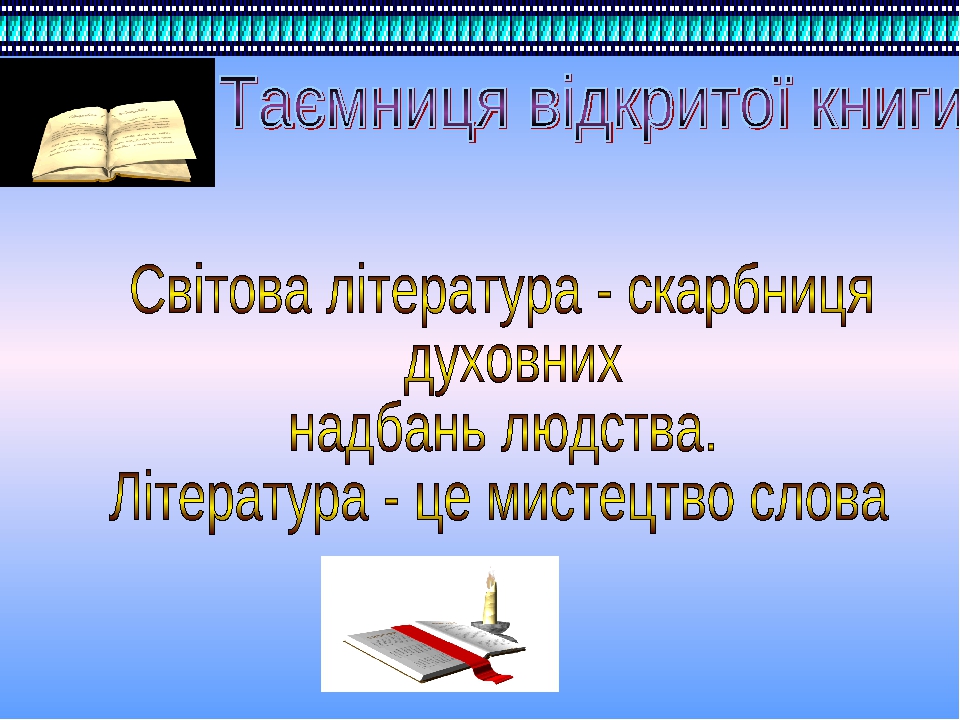 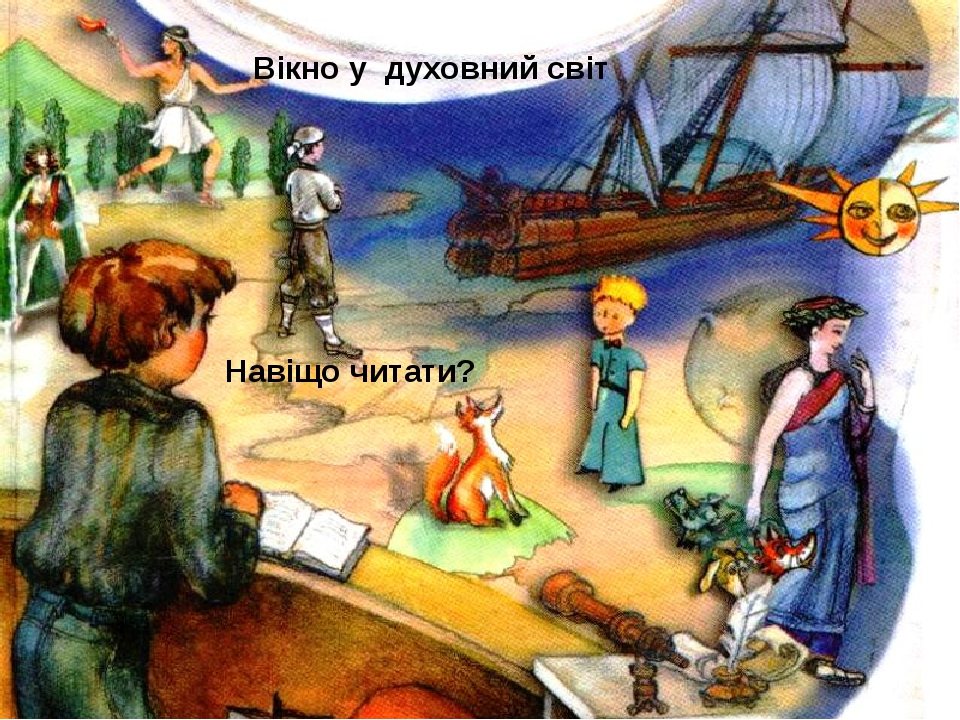 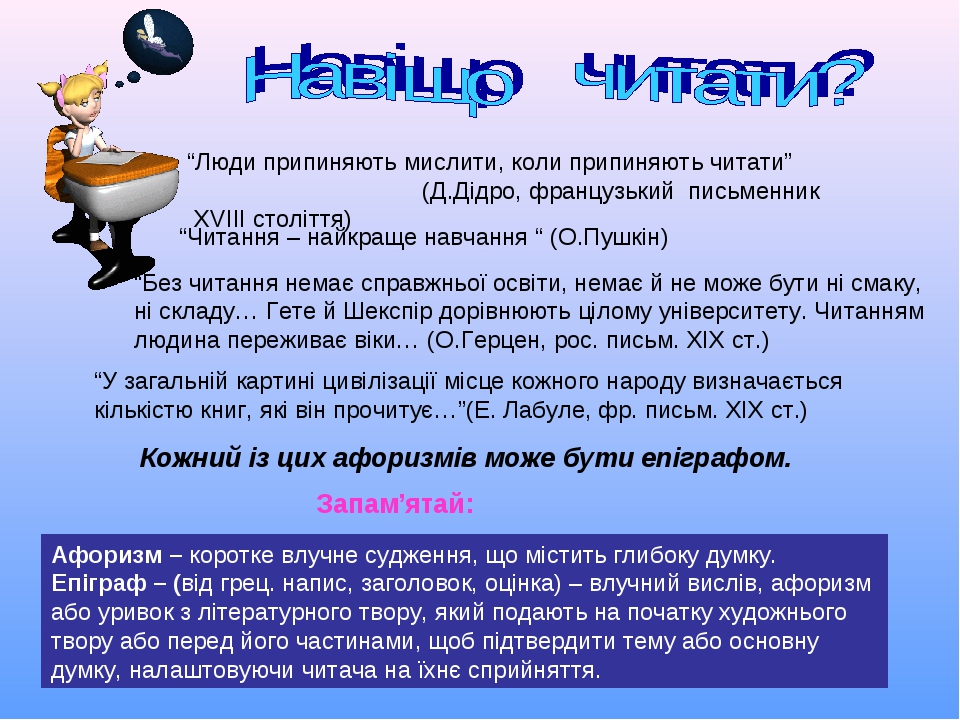 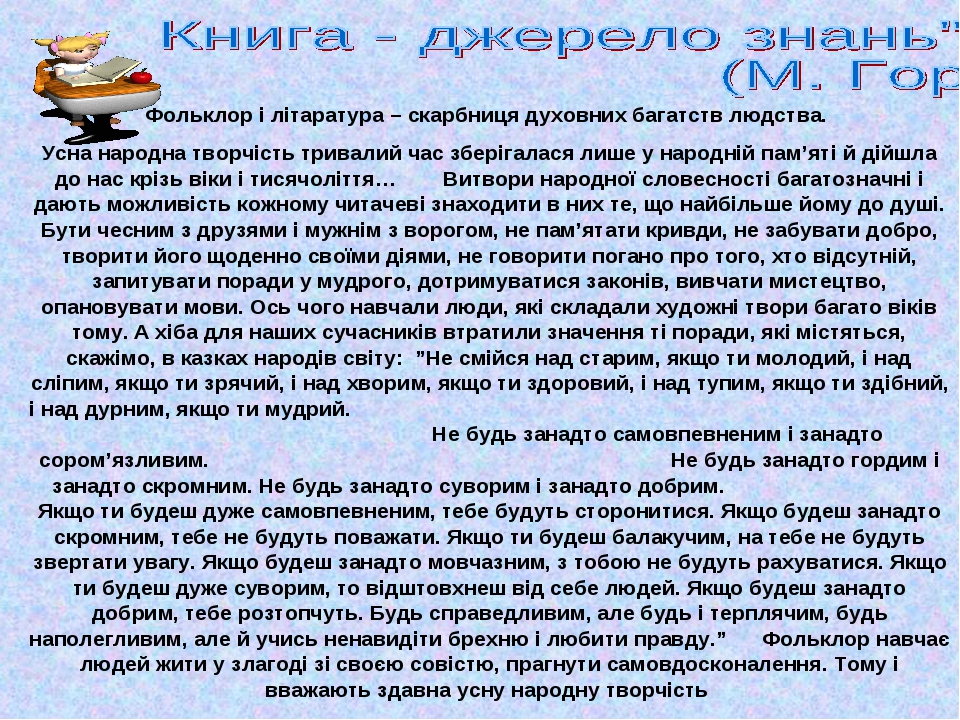 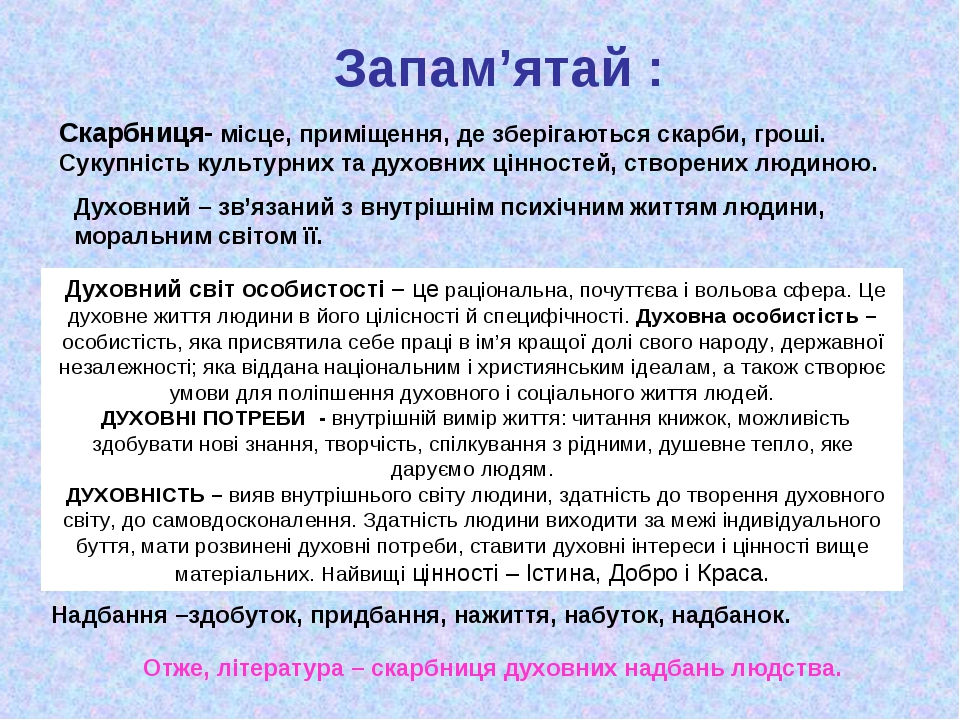 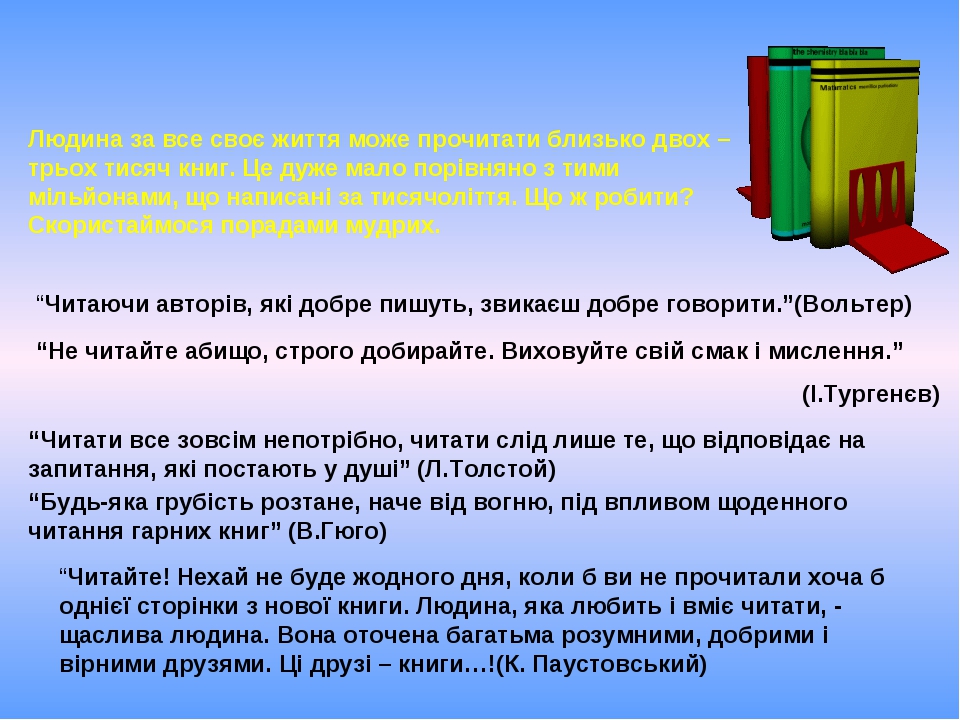 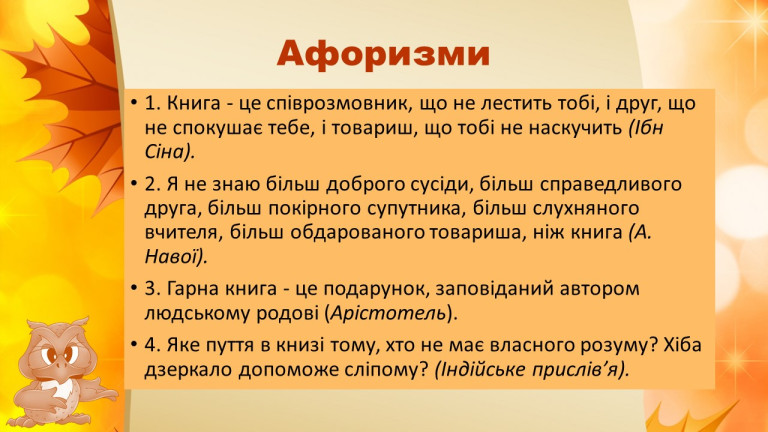 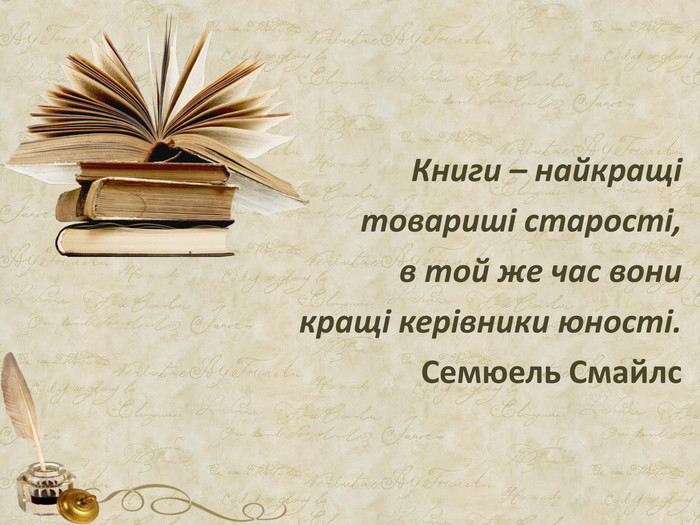 